 Доклад на тему: «Развитие логического мышленияна уроках в начальной школе»Учитель начальных классов: Магомедова А .М..МКОУ «Тидибская  СОШ им.Алиева И.М.»                              2015 год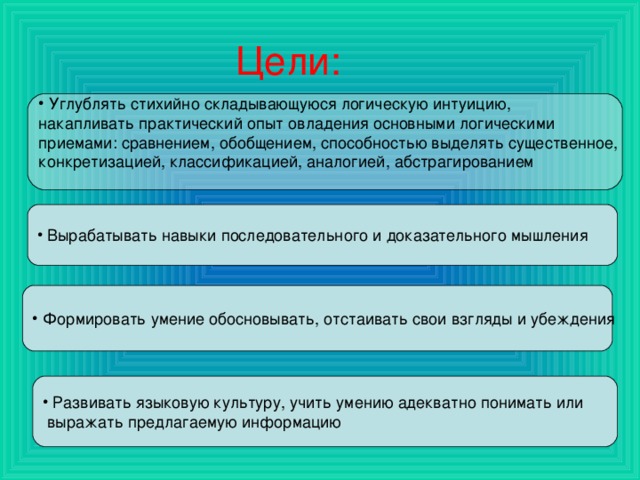 Цели:Углублять стихийно складывающуюся логическую интуицию,накапливать практический опыт овладения основными логическимиприемами: сравнением, обобщением, способностью выделять существенное,конкретизацией, классификацией, аналогией, абстрагированиемВырабатывать навыки последовательного и доказательного мышленияФормировать умение обосновывать, отстаивать свои взгляды и убежденияРазвивать языковую культуру, учить умению адекватно понимать иливыражать предлагаемую информацию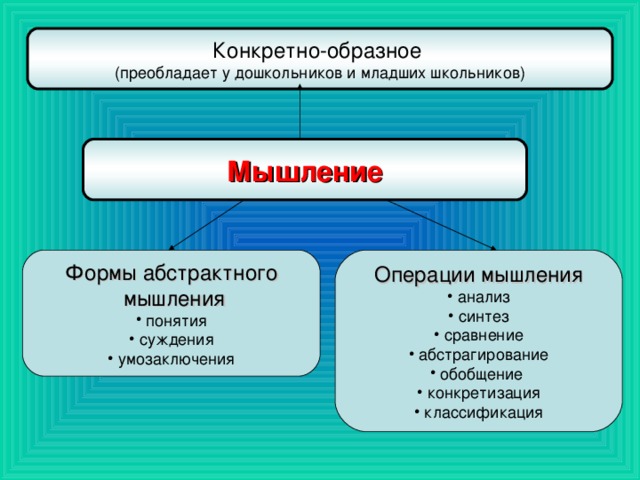 Конкретно-образное(преобладает у дошкольников и младших школьников)МышлениеФормы абстрактногомышленияОперации мышленияпонятиясужденияумозаключенияанализсинтезсравнениеабстрагированиеобобщениеконкретизацияклассификация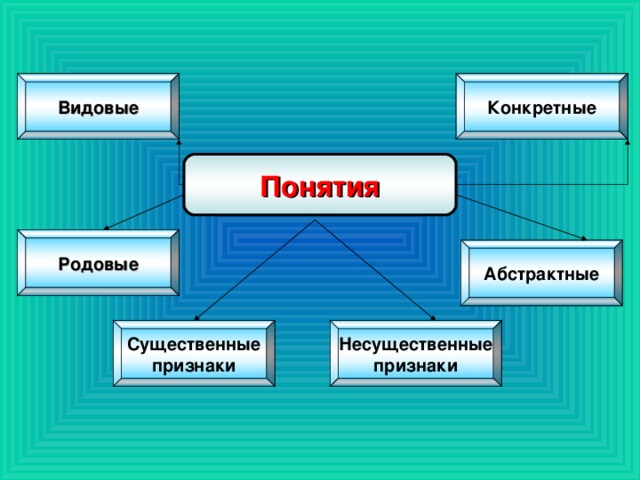 ВидовыеКонкретныеПонятияРодовыеАбстрактныеСущественныепризнакиНесущественныепризнаки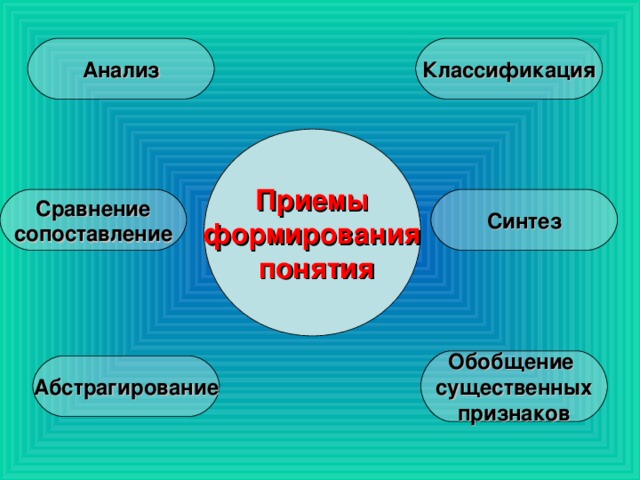 АнализКлассификацияПриемыформированияпонятияСинтезСравнениесопоставлениеОбобщениесущественныхпризнаковАбстрагирование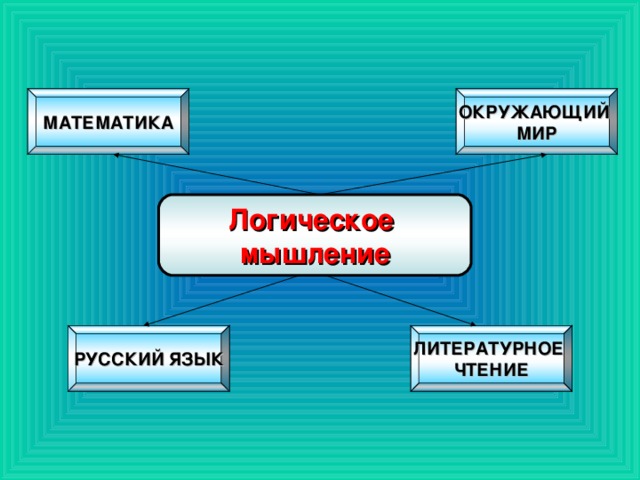 ОКРУЖАЮЩИЙМИРМАТЕМАТИКАЛогическоемышлениеРУССКИЙ ЯЗЫКЛИТЕРАТУРНОЕЧТЕНИЕ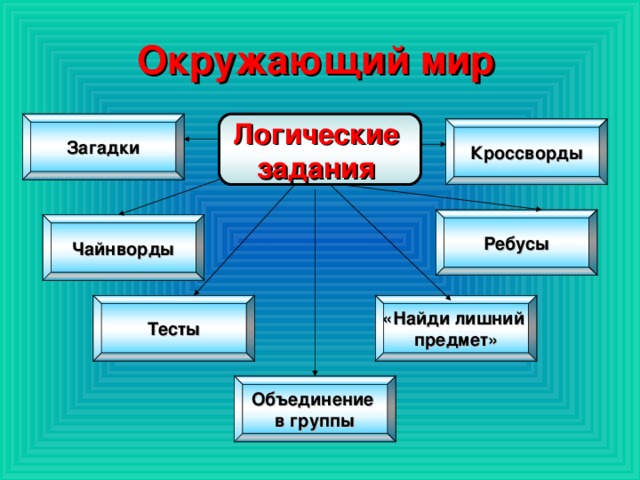 Окружающий мирЗагадкиЛогическиезаданияКроссвордыРебусыЧайнворды«Найди лишнийпредмет»ТестыОбъединениев группы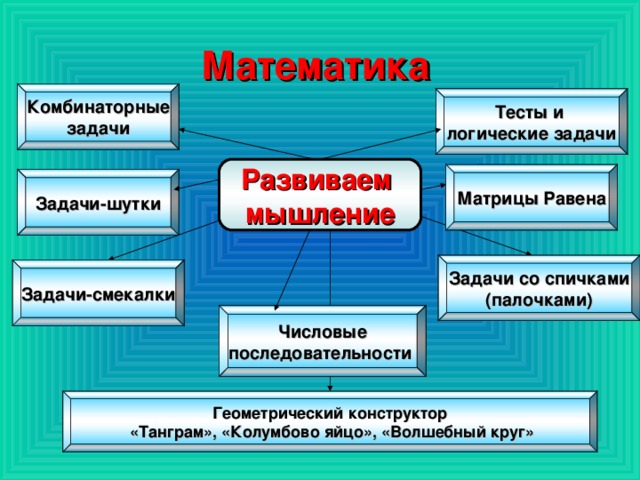 МатематикаКомбинаторныезадачиТесты илогические задачиРазвиваеммышлениеМатрицы РавенаЗадачи-шуткиЗадачи со спичками(палочками)Задачи-смекалкиЧисловыепоследовательностиГеометрический конструктор«Танграм», «Колумбово яйцо», «Волшебный круг»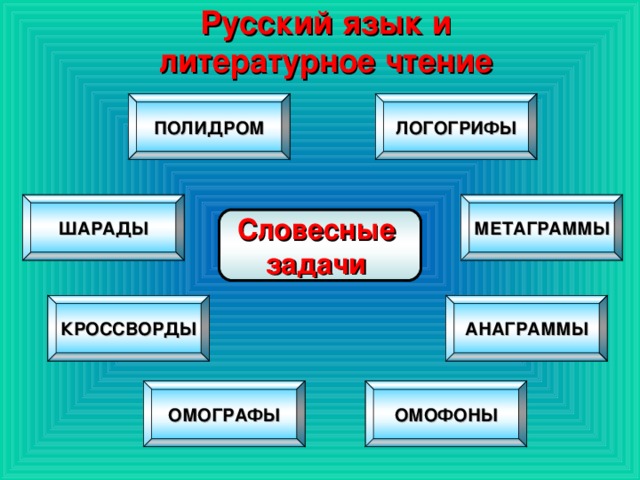 Русский язык и литературное чтениеПОЛИДРОМЛОГОГРИФЫШАРАДЫМЕТАГРАММЫСловесныезадачиКРОССВОРДЫАНАГРАММЫОМОГРАФЫОМОФОНЫ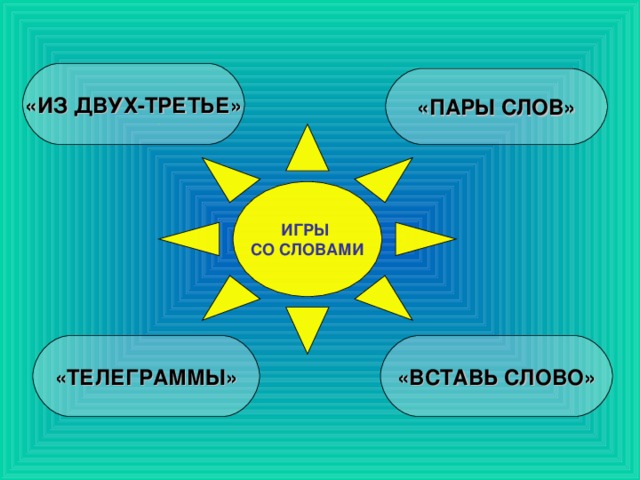 «ИЗ ДВУХ-ТРЕТЬЕ»«ПАРЫ СЛОВ»ИГРЫСО СЛОВАМИ«ТЕЛЕГРАММЫ»«ВСТАВЬ СЛОВО»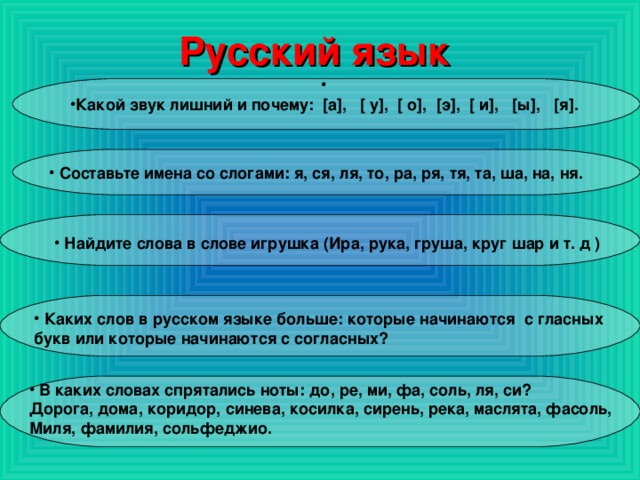 Русский языкКакой звук лишний и почему: [ а ] , [ у ] , [ о ] , [ э ] , [ и ] , [ ы ] , [ я ] .Составьте имена со слогами: я, ся, ля, то, ра, ря, тя, та, ша, на, ня.Найдите слова в слове игрушка (Ира, рука, груша, круг шар и т. д )Каких слов в русском языке больше: которые начинаются с гласныхбукв или которые начинаются с согласных?В каких словах спрятались ноты: до, ре, ми, фа, соль, ля, си?Дорога, дома, коридор, синева, косилка, сирень, река, маслята, фасоль,Миля, фамилия, сольфеджио.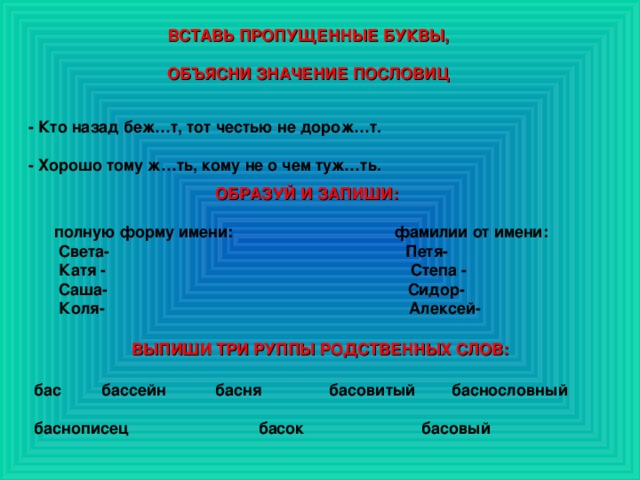 ВСТАВЬ ПРОПУЩЕННЫЕ БУКВЫ, ОБЪЯСНИ ЗНАЧЕНИЕ ПОСЛОВИЦ- Кто назад беж…т, тот честью не дорож…т.- Хорошо тому ж…ть, кому не о чем туж…ть.ОБРАЗУЙ И ЗАПИШИ:полную форму имени: фамилии от имени:Света- Петя-Катя - Степа -Саша- Сидор-Коля- Алексей-ВЫПИШИ ТРИ РУППЫ РОДСТВЕННЫХ СЛОВ:бас бассейн басня басовитый баснословныйбаснописец басок басовый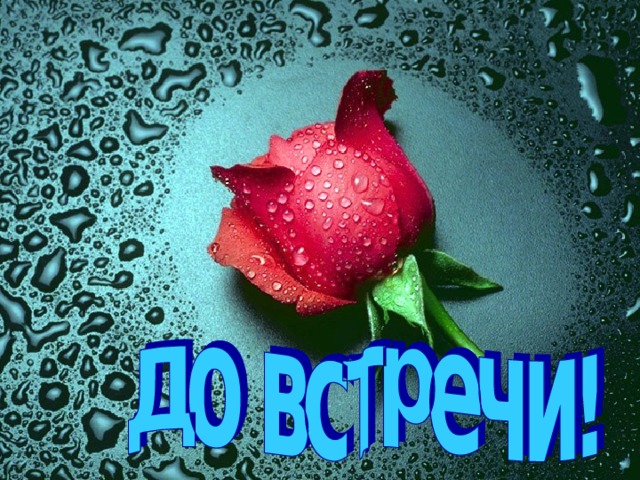 